Nama			: Nadia Rimadhani Giusti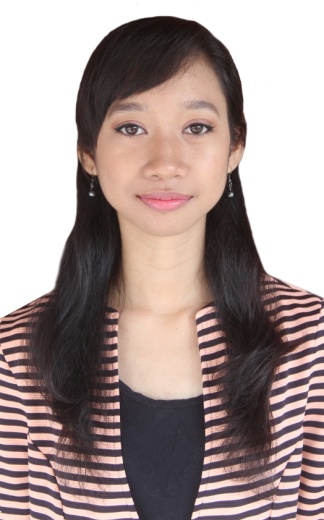 Tempat, Tanggal Lahir	: Surakarta, 15 Maret 1992Jenis Kelamin		: PerempuanAlamat			: Perum. Gajahan Indah A-6, Colomadu,			  Karanganyar, Solo, Jawa Tengah (57176)Telepon		: 089608843308E-mail			: nadiarima15@gmail.comSaya selalu merencanakan dan mengatur segala sesuatu jauh sebelum batas waktu yang ditentukan. Bagi saya, waktu sangat berharga sehingga segala aktifitas saya lakukan sesuai jadwal. Saya adalah orang yang disiplin, teliti, dan bertanggung jawab. Saya juga dapat bekerja dengan baik di dalam tim. Diatas semua itu, kejujuran adalah hal utama.Bahasa Indonesia (aktif, pasif – bahasa ibu) Bahasa Inggris (aktif, pasif)Ms Office (Ms Word and Ms Power Point) Managerial Editing and ProofreadingInterpreting TranslatingPendidikan FormalPendidikan Informal 2012		: 4th Java Summer Camp “Harmony in Diversity”Jan – Feb 2014	: Gradien Mediatama Publisher Yogyakarta 		   sebagai mahasiswi magang dengan tugas utama sebagai penerjemah novel On Writing:   A Memoir of the Craft karya Stephen King2012 – 2014	: Onkei Management		  sebagai sekretaris, tanggung jawab meliputi:Membuat notulen rapatMenjadi moderator di setiap rapatMembantu kerja Ketua Manajemen dalam mengatur organisasi2012 – 2014	: Dreamatorioum (Band)		   sebagai manajer, tanggung jawab meliputi:Mempersiapkan seluruh kebutuhan para anggota Mendampingi di setiap pentasMengatur jadwal latihan dan pentasBerhubungan dengan pihak penyelenggara acaraMengatur keuanganSebagai perias rambut dan wajah2013		: 1st Anniversary POPIPOP Noodles Soup with Onkei and Paperdoll at Metta FM		  sebagai Koordinator Seksi Acara2012		: Solo Open Debate Championship		  sebagai Liaison Officer2009		: Smaracatur Bunkasai II “Goth Anime Matsuri”		  sebagai Humas2008		: Penmas Lawu Angkatan 18 (Pendakian Massal)		  sebagai BendaharaFesyen dan Kecantikan : Kecintaan saya terhadap dunia fesyen dan kecantikan membantu saya          menyadari siapa saya dan apa kekurangan dan kelebihan saya. Melalui           hobi ini, saya dapat menutupi dan mengubah kekurangan saya dan lebih          menonjolkan kelebihan saya. Kesabaran merupakan kunci kesuksesan           disini. Dalam ber-makeup dan memilih produk perawatan kulit, saya harus           berhati-hati dan selektif dalam penggunaannya, bahan yang terkandung,          dan lain-lain.Dancing 		      : Ketika saya menari, saya merasa semua stres dan beban saya hilang. Menari         membantu saya menjaga kebugaran tubuh saya, menghilangkan stres, dan         memperbaiki suasana hati. Menari juga mengajari saya untuk bekerja sesuai        urutan karena fitness dancing harus dilakukan dari pemanasan, inti, dan        pendinginan agar tidak terjadi cedera.Membaca novel	     : Dengan membaca novel, banyak pelajaran dan ilmu yang bisa saya ambil        dan terapkan dalam kehidupan saya sehari-hari. Saya dapat melihat dunia       melalui karangan penulis.PendidikanInstitusiTahunProgram S1 Sastra Inggris – IPK 3,47Universitas Sebelas Maret Surakarta2010 – 2015SMASMA N 4 Surakarta2007 – 2010SMPSMP N 1 Surakarta2004 – 2007SDSDN Soropadan No. 108 Surakarta1998 – 2004 Nama OrganisasiJabatanTahunJapanese Culture Club OtakuHumas2009 - 2010PLASMA 4 (Pecinta Alam SMA N 4 Surakarta)Sekretaris2008 - 2009Amari Solo (Ansambel Musik Anak dan Remaja)Pianist2005-2009